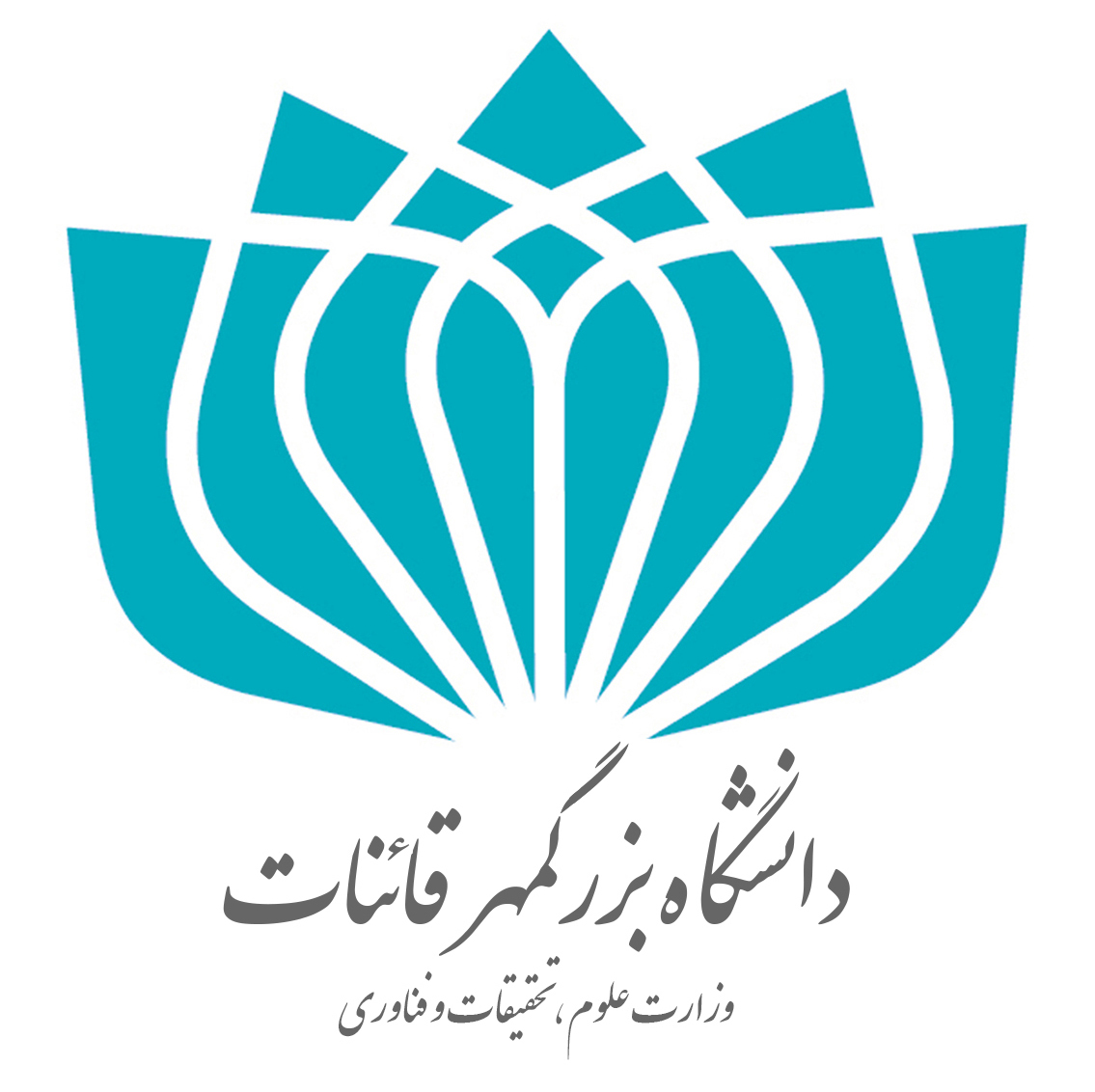 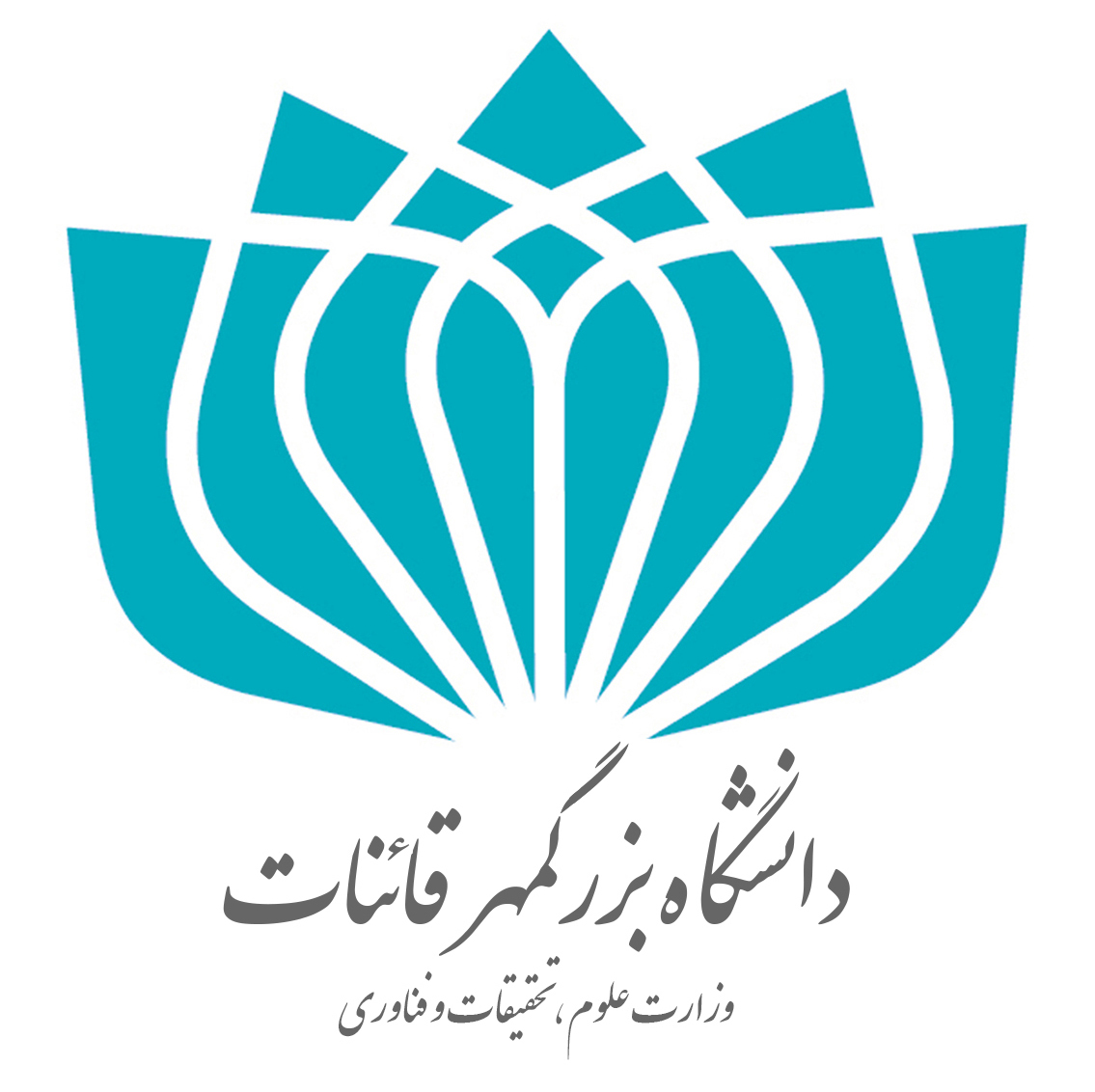 نکات مهم در خصوص قرارداد واگذاری اغذیه دانشگاهارائه گزارش فعالیت در حوزه اغذیه به همراه مستندات (رزومه کاری)تجهیز اغذیه بر عهده پیمانکار خواهد بود.پیمانکار موظف است بر اساس ساعت اعلام شده توسط کارفرما نسبت به ارائه خدمات اقدام نماید.پیمانکار موظف است در صورت راه اندازی رستوران مکمل با دانشگاه همکاری نماید.مبلغ پایه جهت اجاره ماهانه اغذیه 000/000/5 ریال است که پیمانکار موظف است مبلغ نهایی را ماهیانه به حساب درآمدهای اختصاصی دانشگاه واریز و رسید مربوط به آن را تحویل کارفرما نماید.کلیه هزینه های جاری بر عهده پیمانکار خواهد بود.دانشگاه در رد یا قبول پیشنهادات آزاد بوده و شرکت کننده حق هرگونه  اعتراض را از خود سلب می نماید.قیمت های پیشنهادی پس از بررسی دانشگاه به مدت یک هفته از آخرین مهلت تحویل مدارک، نتایج در سایت دانشگاه اطلاع رسانی خواهد شد.نکته: خواهشمند است با توجه به موارد فوق قیمت پیشنهادی خود را اعلام نمایید. در غیر اینصورت دانشگاه هیچگونه مسئولیتی در قبال افزایش مبلغ قرارداد نخواهد داشت.                                                                                     تاریخ :فرم پیشنهاد قیمتپیرو آگهی مزایده مندرج در  سایت دانشگاه بزرگمهر قاینات مورخ ........اینجانب................................. فرزند.................. به شماره شناسنامه............. کدملی....................           .صادره از.........               ..  به نشانی............................................. شماره تماس: .......................       با توجه به شرایط مزایده و ملاحظه آن و با علم و شناخت کامل، متقاضی شرکت در مزایده واگذاری به اجاره اغذیه  بوده و ملزم به رعایت کلیه مفاد آن می باشم و بر آن اساس مبلغ پیشنهادی خود را  ماهانه  به مبلغ (به عدد):...................................................... (به حروف):................................................................................  اعلام می دارم.                                                                                                                  نام ونام خانوادگی متقاضیامضاء متقاضی